Använd Autogiro du också! Fyll i nedan formulär och skicka med post till vår förvaltare. 	FrimärkeMVH/ Styrelsen BRF Nyboda 14-16Delagott ABAtt: BRF Nyboda 14-16Runebergsg 7114 29 Stockholm-------------------------------------vik ihop mitt på blanketten och tejpa på kanten så blir detta ett brev  -------------------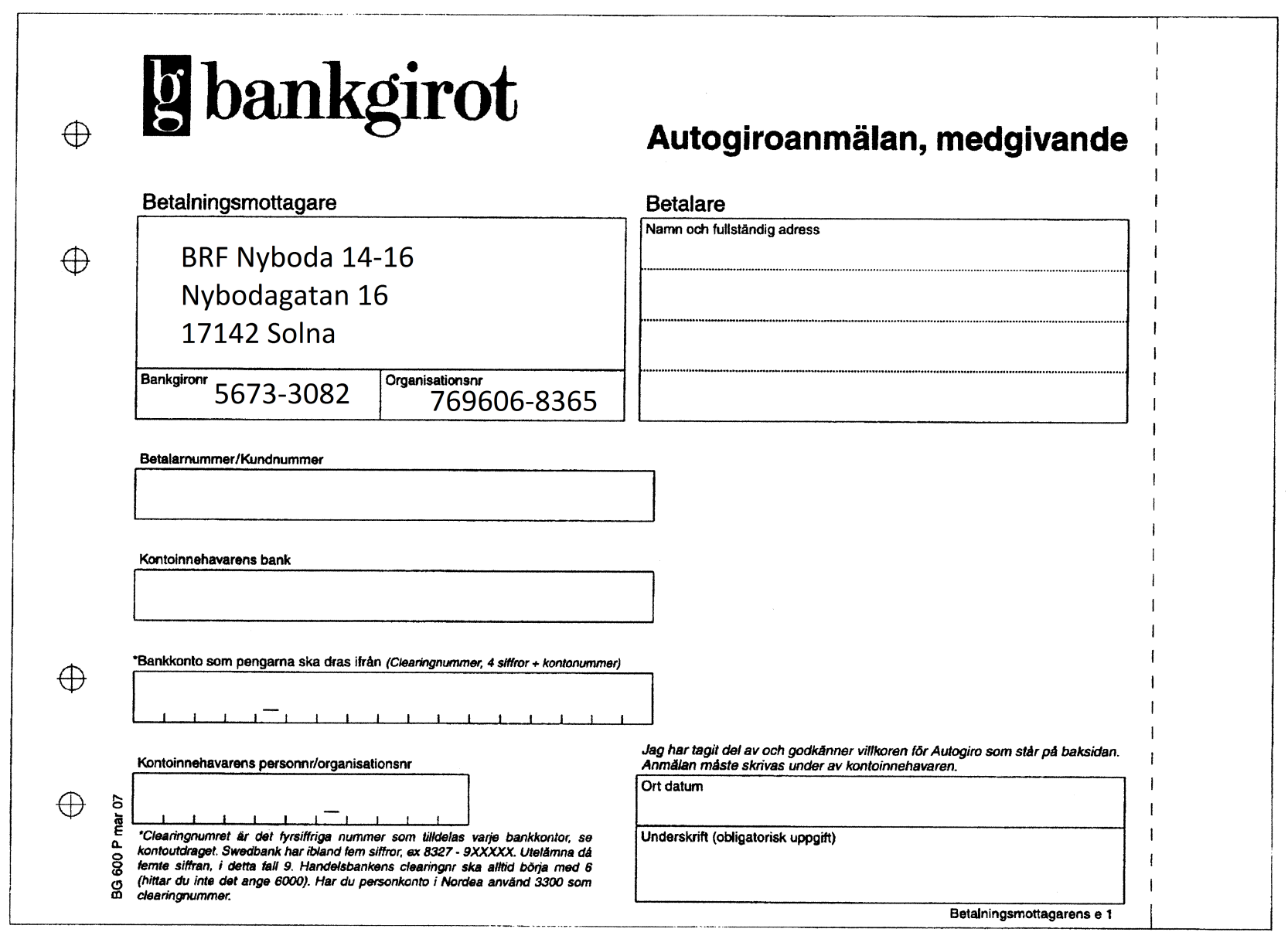 